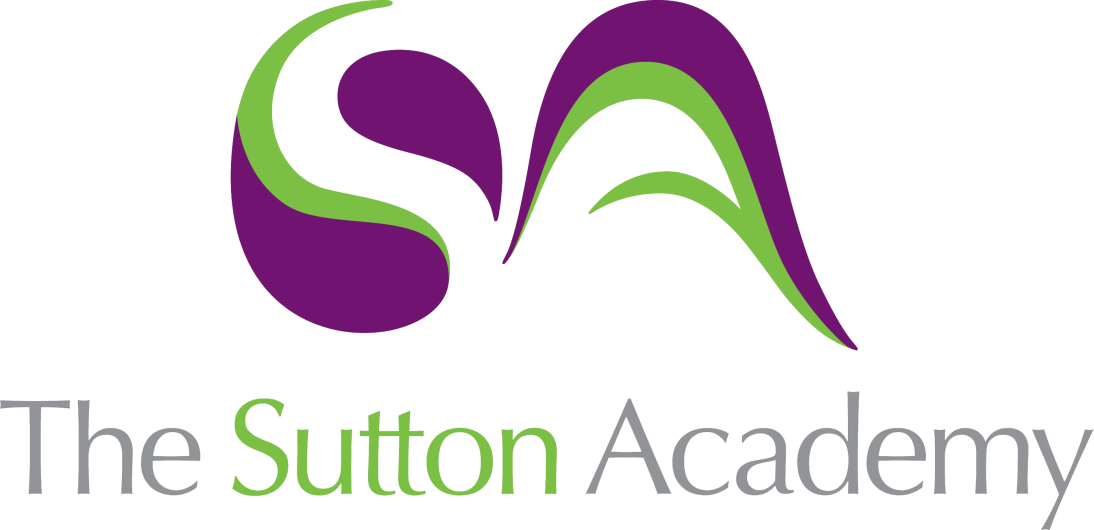 Knowledge Rich Curriculum Plan Year 10 Business and EnterpriseUnit: Component 3 – Promotion 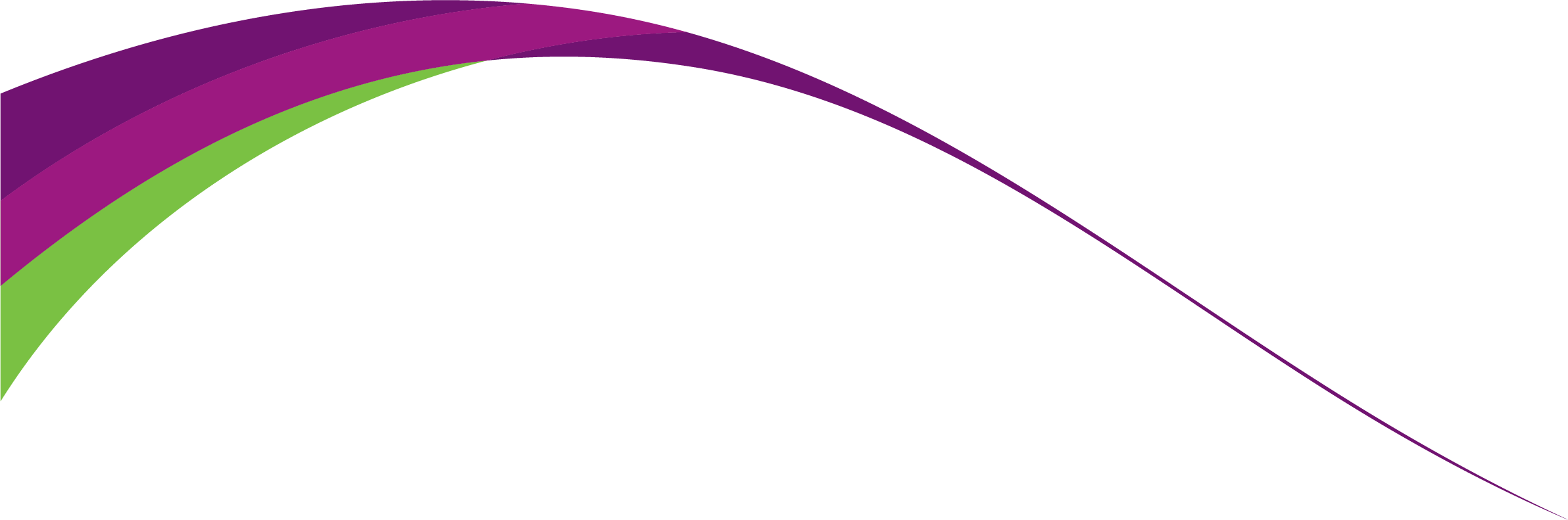 Business and EnterpriseYear 10Unit: Component 3 – Promotion Lesson/Learning Sequence Intended Knowledge:Students will know that…Tiered Vocabulary Prior Knowledge:In order to know this students, need to already know that…Assessment Lesson: The Promotional MixStudents will know why enterprises use promotion and that there are 5 elements to the Promotional Mix Students will know how the correct combination of promotion to suit the enterprise can lead to their success.Tier 3Promotion/The Promotional Mix: The range of techniques a business will use to inform and persuade people to buy their goods or service.Medium: This is how a business chooses to communicate with and advertise to its market. For example; TV adverts instead of using posters.Message: This is what the business wants to say to their customers.Media: This is the general term used to describe all of the following collectively: newspapers, magazines, books, television, radio, websites and the internet.Students need to already know from life experience that enterprises promote in different ways.Students need to already know how to identify when an enterprise is trying to promote something to them as consumers.Lesson: AdvertisingStudents will know the purpose and meaning of advertising.Students will know how different types of advertising are used and why enterprises may use them.Tier 2Ambient:Audio:Tier 3Digital Advertising: When a company advertises their product or service online through a website or an app. Business to Business: This is a market in which one company sells products to another company. Business to Customer: This is a market in which one company sells products to potential customersStudents need to already know that advertising is a form of promotion that fits within the Promotional MIx. Students need to already know how enterprises may use advertising along with other forms of promotion to attract the right customers.Lesson: Sales PromotionStudents will know the different methods of sales promotion. Students will know how the different methods of sales promotion can be used.Tier 2Persuade:Coupon:Tier 3Sales Promotions: hen a company advertises their product or service online through a website or an app. Discount: When a customer receives the product or service for a price cheaper than it was originally listed for.  Students need to already know that sales promotion sits within the Promotional Mix. They should also have some understanding of seasonality. Students need to already know how to calculate percentagesLesson: Personal SellingStudents will know the process and methods of personal selling. Students will know how to choose the correct method of personal selling for particular industries.Tier 2Qualify:Nuisance:Conferencing:Representative:   Tier 3Personal Selling: When a representative of an enterprise contacts potential customers directly. The salesperson will use their skills and knowledge of the product to persuade potential customers to make a purchase.Students need to already know that personal selling falls within the Promotional MIx and can be used in conjunction with other methods of promotion. Students need to already know how enterprises and people use different forms of communication, such as e-mail and telephone.Lesson: Direct MarketingStudents will know that there are three different methods of Direct Marketing. They will also know at this point how to structure a shot analytical paragraph. Students will know how enterprises use Direct Marketing and which methods are appropriate to use when.Tier 2Catalogue:Destination:Package: Tier 3Junk mail: This is promotional material, either printed or digital, that the receiver regards as unwanted. Direct Marketing: This is when an enterprise communicates with a customer directly to try to sell them something. It involves any communication that is directly targeted at customers.Students need to already know that Direct Marketing fits within the Promotional Mix and can be used as a method to lead onto Personal Selling. Students need to already know how to use connective words to enable analysis that shows impacts.Lesson: Public RelationsStudents will know what public relations is and how it is a role within enterprises. They will also know the different ways in which an enterprise may use Public Relations.Students will know how public relations can benefit an enterprise.Tier 2Publicity:Investment:Audience:Reputation:Journalist: Tier 3Public Relations: How a company communicates with their customers to promote the enterprise, brand, product or service they provide.Image: People’s opinions of goods or a service and what they associate it with. Having a good image is crucial to being a successful enterprise.Students need to already know that enterprises use the likes of sponsorship on social media to showcase their products. Students need to already know how public relations fits into the Promotional Mix.Lesson: Market SegmentationStudents will know how and why and how markets are divided into different segments.Students will know how to identify the different segmentations – Demographic and Geographic and apply this to different industries.Tier 2Segmentation:Geographic: Specialise:Ethnicity:Feasible:Tier 3Market Segmentation: The process of dividing a market of potential customers into groups, or segments, based on different characteristics. Geographic Segmentation: The business can also focus on location when segmenting the market. Different customer types are likely to have different needs, depending on where they live.Students need to already know that populations are split up into different groups depending on their different wants and needs. Students need to already know how to split the population up into different demographic groups.